РОССИЙСКАЯ ФЕДЕРАЦИЯИРКУТСКАЯ ОБЛАСТЬМАМСКО-ЧУЙСКИЙ РАЙОНЛУГОВСКОЕ ГОРОДСКОЕ ПОСЕЛЕНИЕАДМИНИСТРАЦИЯПОСТАНОВЛЕНИЕ 26 апреля 2023 г.                                                                                                                  № 24п. ЛуговскийОБ УТВЕРЖДЕНИИ ПОРЯДКА КАЗНАЧЕЙСКОГО СОПРОВОЖДЕНИЯ ЦЕЛЕВЫХ СРЕДСТВВ соответствии с пунктом 5 статьи 242.23 Бюджетного кодекса Российской Федерации, постановлением Правительства Российской Федерации от 01 декабря 2021 года № 2155 «Об утверждении общих требований к порядку осуществления финансовыми органами субъектов Российской Федерации (муниципальных образований) казначейского сопровождения средств», руководствуясь Уставом Луговского  муниципального образования Мамско-Чуйского района, Администрация Луговского городского поселения ПОСТАНОВЛЯЕТ:1. Утвердить Порядок казначейского сопровождения целевых средств в соответствии с приложением (прилагается).2. Настоящее постановление вступает в силу после его официального опубликования.         3. Контроль за исполнением настоящего постановления оставляю за собой.И. о. Главы Луговского городского поселения 		                       Н. Н. ТокарчукПриложениек постановлению администрации Луговского городского поселения от 26 апреля 2023 года № 24Порядок казначейского сопровождения целевых средств1.Настоящий Порядок устанавливает порядок осуществления финансовым органом (должностными лицами) администрации Луговского городского поселения, осуществляющими составление и организацию исполнения местного бюджета (далее - финансовый орган) казначейского сопровождения средств, определенных решением Думы Луговского  городского поселения о бюджете Луговского городского поселения на текущий финансовый год и плановый период в соответствии со статьей 242.26 Бюджетного кодекса Российской Федерации, получаемых (полученных) участниками казначейского сопровождения из бюджета городского поселения на основании муниципальных контрактов, договоров (соглашений), контрактов (договоров) (далее -целевые средства, участник казначейского сопровождения).2. К целевым средствам, подлежащим казначейскому сопровождению в соответствии с настоящим Порядком, не могут быть отнесены авансы и расчеты:а) по муниципальным контрактам, заключаемым на сумму менее 50 миллионов рублей;б) по контрактам (договорам), заключаемым на сумму менее 50 миллионов рублей муниципальными бюджетными или автономными учреждениями городского поселения, лицевые счета которым открыты в финансовом органе городского поселения, за счет средств, поступающих указанным учреждениям в соответствии с законодательством Российской Федерации;в)средства, получаемые (полученные) участниками казначейского сопровождения, в случаях, установленных федеральными законами, решениями Правительства Российской Федерации (включая средства, указанные в абзаце четвертом подпункта 1 статьи 242.27 Бюджетного кодекса Российской Федерации.3. Положения Порядка, касающиеся договоров (соглашений), контрактов (договоров), распространяются на концессионные соглашения, соглашения о государственно-частном партнерстве, контракты (договоры), источником финансового обеспечения которых являются указанные соглашения, если федеральными законами или решениями Правительства Российской Федерации, предусмотренными подпунктом 2 пункта 1 статьи 242.26 Бюджетного кодекса Российской Федерации, установлены требования об осуществлении казначейского сопровождения целевых средств, предоставляемых на основании таких соглашений.4. Целевые средства предоставляются на основании муниципальных контрактов о поставке товаров, выполнении работ, оказании услуг (далее – муниципальный контракт), договоров (соглашений) о предоставлении субсидий, договоров о предоставлении бюджетных инвестиций в соответствии со статьей 80 Бюджетного кодекса Российской Федерации, договоров о предоставлении взносов в уставные (складочные) капиталы (вкладов в имущество) юридических лиц (их дочерних обществ), источником финансового обеспечения исполнения которых являются указанные субсидии и бюджетные инвестиции (далее - договор (соглашение), контрактов (договоров) о поставке товаров, выполнении работ, оказании услуг, источником финансового обеспечения исполнения обязательств по которым являются средства, предоставленные в рамках исполнения муниципальных контрактов, договоров (соглашений) (далее -контракт (договор), содержащих положения, аналогичные установленным пунктом 2 статьи 242.23 Бюджетного кодекса Российской Федерации.5. Операции с целевыми средствами осуществляются на лицевых счетах, открываемых участникам казначейского сопровождения в финансовом органе администрации Луговского городского поселения в установленном финансовым органом порядке в соответствии с общими требованиями, установленными Федеральным казначейством согласно пункту 9 статьи 220.1 Бюджетного кодекса Российской Федерации (далее – лицевой счет), и с соблюдением муниципальными участниками казначейского сопровождения условий ведения и использования лицевого счета (режима лицевого счета), указанного в пункте 3 статьи 242.23 Бюджетного кодекса Российской Федерации.6.При открытии лицевых счетов и осуществлении операций на указанных лицевых счетах территориальным органом Федерального казначейства в порядке, установленном Правительством Российской Федерации, осуществляется бюджетный мониторинг в соответствии со статьей 242.13-1 Бюджетного кодекса.7. Операции с целевыми средствами проводятся на лицевых счетах после осуществления финансовым органом администрации Луговского городского поселения санкционирования указанных операций в установленном им порядке, в соответствии с постановлением Правительства Российской Федерации от 1 декабря 2021 года № 2155 «Об утверждении общих требований к порядку осуществления финансовыми органами субъектов Российской Федерации (муниципальных образований) казначейского сопровождения средств».8. Расширенное казначейское сопровождение осуществляется в случаях и порядке, установленных Правительством Российской Федерации в соответствии с пунктом 3 статьи 242.24 Бюджетного кодекса Российской Федерации.9. Взаимодействие при осуществлении операций с целевыми средствами, а также при обмене документами между финансовым органом, получателем средств бюджета городского поселения, которому доведены лимиты бюджетных обязательств на предоставление целевых средств, и участниками казначейского сопровождения, осуществляется в электронном виде в соответствии с заключаемым соглашением, а в случае отсутствия возможности – на бумажном носителе, с соблюдением требований, установленных законодательством Российской Федерации о государственной и иной охраняемой в соответствии с федеральными законами, нормативными правовыми актами Президента Российской Федерации и Правительства Российской Федерации тайне.10. Информация о муниципальных контрактах, договорах (соглашениях), контрактах (договорах), о лицевых счетах и об операциях по зачислению и списанию целевых средств, отраженных на лицевых счетах, в порядке, установленном Федеральным казначейством, ежедневно (в рабочие дни) предоставляется финансовым органом в подсистему информационно-аналитического обеспечения государственной интегрированной информационной системы управления общественными финансами «Электронный бюджет», оператором которой является Федеральное казначейство.РОССИЙСКАЯ ФЕДЕРАЦИЯИРКУТСКАЯ ОБЛАСТЬМАМСКО-ЧУЙСКИЙ РАЙОНЛУГОВСКОЕ ГОРОДСКОЕ ПОСЕЛЕНИЕАДМИНИСТРАЦИЯПОСТАНОВЛЕНИЕ02 мая  2023 год                                                                                                                              №25П. ЛуговскийО порядке организации работы по рассмотрению обращений граждан в администрации Луговского городского поселенияВ соответствии с Федеральным законом от 02.05.2006 №59–ФЗ «О порядке рассмотрения обращений граждан Российской Федерации», Федеральным законом от 09.02.2009 №8–ФЗ «Об обеспечении доступа к информации о деятельности государственных органов и органов местного самоуправления», в целях обеспечения реализации конституционных прав граждан на обращения в органы местного самоуправления, а также совершенствования форм и методов работы с обращениями граждан, администрация Луговского городского поселенияПостановляет:1. Утвердить Порядок организации работы по рассмотрению обращений граждан в администрации Луговского городского поселения согласно приложению к настоящему постановлению.2. Настоящее постановление вступает в силу после его официального опубликования (обнародования).3. Постановление администрации Луговского муниципального образования от 20.12.2011 №43 «Об утверждении административного регламента предоставления муниципальной услуги «Организация рассмотрения обращений граждан и личного приема граждан в администрации Луговского городского поселения» считать утратившим силу.4. Контроль за исполнением настоящего постановления оставляю за собой.И.о. главы  Луговского городского поселения                                                               Н.Н. Токарчук Порядокорганизации работы по рассмотрению обращений граждан в администрации Луговского городского поселения1. Общие положения1.1. Настоящий Порядок определяет требования к организации в администрации Луговского городского  поселения работы по своевременному и полному рассмотрению устных и письменных обращений граждан, принятию по ним решений и направлению ответов в установленные сроки. 1.2. Организация работы по рассмотрению обращений граждан осуществляется в соответствии со следующими правовыми актами:1) Конституцией Российской Федерации;2) Федеральным законом от 02.03.2007 № 25–ФЗ «О муниципальной службе в Российской Федерации»;3) Федеральным законом от 02.05.2006 № 59–ФЗ «О порядке рассмотрения обращений граждан в Российской Федерации»;4) Федеральным законом от 27.07.2006 № 152–ФЗ «О персональных данных»;5) Уставом Луговского городского поселения;6) настоящим Порядком. 1.3. Положения настоящего Порядка распространяются на все устные обращения, обращения в письменной форме, обращения в форме электронного документа, индивидуальные и коллективные обращения граждан, за исключением обращений, которые подлежат рассмотрению в порядке, установленном федеральными конституционными законами, федеральными законами. Положения, установленные настоящим Порядком, применяются к правоотношениям, связанным с организацией работы по рассмотрению обращений граждан Российской Федерации, иностранных граждан и лиц без гражданства, а также объединений граждан, в том числе юридических лиц, за исключением, установленных международными договорами Российской Федерации или законодательством Российской Федерации (далее – граждане).1.4. Должностные лица администрации Луговского городского поселения несут ответственность за нарушения настоящего Порядка в соответствии с законодательством Российской Федерации.1.5. При рассмотрении обращений граждан должностные лица:1) обеспечивают объективное, всестороннее и своевременное рассмотрение обращения, в случае необходимости – с участием гражданина, направившего обращение;2) запрашивают, в том числе в электронной форме, необходимые для рассмотрения обращения документы и материалы в других государственных органах, органах местного самоуправления муниципальных образований в Камчатском крае и у иных должностных лиц, за исключением судов, органов дознания и органов предварительного следствия;3) принимают меры, направленные на восстановление или защиту нарушенных прав, свобод и законных интересов гражданина;4) дают письменный ответ по существу поставленных в обращении вопросов, за исключением случаев, указанных в частях 3.3–3.8 раздела 3 настоящего Порядка;5) уведомляют гражданина о направлении его обращения на рассмотрение в другой государственный орган, орган местного самоуправления или должностному лицу в соответствии с их компетенцией.1.6. Результатами рассмотрения обращений граждан являются:1) письменный ответ по существу поставленных в обращении вопросов либо перенаправление обращения в другой государственный орган, орган местного самоуправления или соответствующему должностному лицу с уведомлением гражданина о переадресации обращения, либо уведомление гражданина о невозможности рассмотрения обращения по существу поставленных вопросов;2) устный ответ на все поставленные вопросы с согласия гражданина, если указанные в устном обращении факты и обстоятельства являются очевидными и не требуют дополнительной проверки.2. Требования к организации рассмотрения обращений граждан2.1. Деятельность по организации рассмотрения обращений граждан, поступивших в адрес администрации Луговского городского поселения, а также по организации личного приема граждан главой администрации Луговского городского поселения, уполномоченным им должностным лицом, осуществляется работником, ответственным за работу с обращениями граждан.2.2. Почтовым адресом администрации Луговского городского поселения для доставки письменных обращений является: 666801 Иркутская область, Мамско-Чуйский район, р.п. Луговский, ул. Школьная,11Приём письменных обращений, доставленных гражданами лично, также осуществляется работником, ответственным за работу с обращениями граждан, по адресу: 666801 Иркутская область, Мамско-Чуйский район, р.п. Луговский, ул. Школьная,11. 2.3. График (режим) работы администрации Луговского городского поселения:Понедельник – пятница  – 8.00 – 17.00; Перерыв – 12.00 – 13.00;Суббота, воскресенье     – выходные дни;2.4. Обращения в адрес администрации Луговского городского поселения могут направляться гражданами в электронной форме на адрес электронной почты lugovka08@mail.ru.2.5. Рассмотрение обращений, поступивших через электронную почту, осуществляется в соответствии с настоящим Порядком.2.6. Факсимильные письменные, устные обращения граждан принимаются по телефону: 89526227713.2.7. Сведения о месте нахождения, телефонных номерах администрации Луговского городского поселения, адресе электронной почты  для направления обращений граждан  размещаются на официальном сайте администрации Луговского городского поселения в сети Интернет  https://lugovka.irkmo.ru/obrashcheniya-grazhdan/2.8. Визуальная и текстовая информация о порядке рассмотрения обращений граждан размещается на информационном стенде в администрации Луговского городского поселения, на официальном сайте администрации Луговского городского поселения в сети Интернет  https://lugovka.irkmo.ru/obrashcheniya-grazhdanНа информационном стенде размещается следующая обязательная информация:режим работы администрации Луговского городского поселения;примерная форма письменного обращения граждан;график личного приема граждан главой администрации Луговского городского поселения;почтовый адрес администрации Луговского городского поселения;выписки из нормативных правовых актов, регламентирующих порядок и сроки рассмотрения обращений граждан.2.9. Информирование граждан по устным обращениям осуществляется работником, ответственным за работу с обращениями граждан, в рабочие дни с 8.00 до 17.00 по телефону 89526227713 и включает предоставление информации о (об):1) местонахождении и графике работы администрации Луговского городского поселения;2) справочных телефонах и почтовых адресах;3) адресе официального сайта администрации Луговского городского поселения;4) порядке получения информации по вопросам организации рассмотрения обращений, в том числе с использованием информационных систем.2.10. Срок регистрации обращения гражданина – до трёх рабочих дней со дня поступления.В случае поступления обращения гражданина в день, предшествующий праздничному или выходному дню, регистрация обращения производится в рабочий день, следующий за праздничным или выходным днем.2.11. Обращения граждан рассматриваются в течение тридцати дней со дня их регистрации в администрации Луговского городского поселения.Если окончание срока рассмотрения обращения гражданина приходится на выходной или нерабочий праздничный день, то днем окончания срока рассмотрения обращения считается предшествующий рабочий день.2.12. В исключительных случаях, а также в случае направления запроса о предоставлении информации, необходимой для рассмотрения обращения, в иной государственный орган, орган местного самоуправления, организацию или должностному лицу, срок рассмотрения обращения может быть продлен главой администрации Луговского городского поселения, но не более чем на тридцать дней. При этом ответственным исполнителем направляется соответствующее уведомление гражданину. 2.13. Обращения граждан, адресованные администрации Луговского городского поселения, направляются работником, ответственным за работу с обращениями граждан, главе администрации Луговского городского поселения с целью назначения исполнителя, а в случае, если в таких обращениях содержатся вопросы, не входящие в компетенцию администрации Луговского городского поселения, они переадресовываются в соответствующий орган или соответствующему должностному лицу, в компетенцию которых входит решение поставленных в обращении вопросов.2.14. По направленному администрацией Луговского городского поселения запросу о предоставлении документов и материалов, необходимых для рассмотрения обращения гражданина, срок подготовки информации ответственным исполнителем не должен превышать пятнадцати календарных дней со дня получения запроса.2.15. В случае, если решение поставленных в обращении гражданина вопросов относится к компетенции нескольких органов государственной власти, органов местного самоуправления или должностных лиц, копия обращения в течение семи дней со дня его регистрации направляется в соответствующие органы или соответствующим должностным лицам.2.16. Письменное обращение, содержащее информацию о фактах возможных нарушений законодательства Российской Федерации в сфере миграции, направляется в течение пяти дней со дня регистрации в территориальный орган федерального органа исполнительной власти в сфере внутренних дел с уведомлением гражданина, направившего обращение, о переадресации его обращения, за исключением случая, указанного в абзаце первом части 3.6 раздела 3 настоящего Порядка.3. Организация работы по рассмотрению обращений граждан3.1. Порядок организации работы по рассмотрению обращений граждан включает в себя следующие процедуры:1) прием и регистрация обращений;2) рассмотрение обращений;3) подготовка ответов на обращения;4) направление ответов на обращения.3.2. В случае, если в письменном обращении не указаны фамилия гражданина, направившего обращение, или почтовый (электронный) адрес, по которому должен быть направлен ответ, ответ на обращение не дается. Если в указанном обращении содержатся сведения о подготавливаемом, совершаемом или совершенном противоправном деянии, а также о лице, его подготавливающем, совершающем или совершившем, обращение подлежит направлению в соответствующий орган в соответствии с его компетенцией. 3.3. Обращение, в котором обжалуется судебное решение, в течение семи дней со дня регистрации возвращается гражданину, направившему обращение, с разъяснением порядка обжалования данного судебного решения.3.4. При получении письменного обращения, в котором содержатся нецензурные либо оскорбительные выражения, угрозы жизни, здоровью и имуществу должностного лица, а также членов его семьи, должностное лицо вправе оставить обращение без ответа по существу поставленных в нем вопросов и сообщить гражданину, направившему обращение, о недопустимости злоупотребления правом.3.5. В случае, если текст письменного обращения не поддается прочтению, ответ на обращение не дается, и оно не подлежит направлению на рассмотрение в исполнительные органы государственной власти, органы местного самоуправления или должностному лицу в соответствии с их компетенцией, о чем в течении семи дней со дня регистрации сообщается гражданину, направившему обращение, если его фамилия и почтовый адрес поддаются прочтению.3.6. В случае, если текст письменного обращения не позволяет определить суть предложения, заявления или жалобы, ответ на обращение не дается, и оно не подлежит направлению на рассмотрение в государственный орган, орган местного самоуправления или должностному лицу в соответствии с их компетенцией, о чем в течение семи дней со дня регистрации обращения сообщается гражданину, направившему обращение. Решение о прекращении переписки ввиду безосновательности рассмотрения очередного обращения принимается главой администрации Луговского городского поселения на основании предложения ответственного исполнителя. 3.7. В случае поступления письменного обращения, содержащего вопрос, ответ на который размещен на официальном сайте администрации Луговского городского поселения в сети Интернет, гражданину, направившему обращение, в течение семи календарных дней со дня регистрации обращения сообщается электронный адрес, на котором размещен ответ на вопрос, поставленный в обращении, при этом обращение, содержащее обжалование судебного решения, не возвращается. 3.8. В случае, если ответ по существу поставленного в обращении вопроса не может быть дан без разглашения сведений, составляющих государственную или иную охраняемую федеральным законом тайну, гражданину, направившему обращение, сообщается о невозможности дать ответ по существу поставленного в нем вопроса в связи с недопустимостью разглашения указанных сведений.3.9. Прием письменных обращений непосредственно от граждан производится работником, ответственным за работу с обращениями граждан в соответствии с частью 2.3 раздела 2 настоящего порядка.3.10. Обращения, поступившие в администрацию Луговского городского поселения по факсу, принимаются и регистрируются работником, ответственным за работу с обращениями граждан.3.11. Обращения, поступившие главе администрации Луговского городского поселения с пометкой «лично», направляются на рассмотрение в общем порядке по компетенции.3.12. Учет, систематизация и анализ обращений граждан осуществляется работником, ответственным за работу с обращениями граждан, с использованием журнала регистрации обращений граждан.3.13. Работник, ответственный за работу с обращениями граждан обязан сверить указанные в письме и на конверте фамилию, имя, отчество, адрес автора обращения, прочитать обращение, определить его тематику и выявить поставленные гражданином вопросы, проверить обращение на повторность, зарегистрировать в журнале регистрации обращений граждан. 3.14. На лицевой стороне первого листа письма в правом нижнем углу ставится регистрационный штамп с датой регистрации письма и регистрационным номером, который присваивается работником, ответственным за работу с обращениями граждан.В случае, если место, предназначенное для штампа, занято текстом письма, штамп может быть проставлен в ином месте, обеспечивающем его прочтение.Конверты сохраняются вместе с обращениями в течение всего периода их рассмотрения и хранения.3.15. Информация о поступившем обращении вносится журнал регистрации обращений граждан. При этом в обязательном порядке вносится следующая информация:1) дата поступления обращения;2) регистрационный номер обращения;3) фамилия, имя, отчество гражданина (последнее – при наличии);4) адрес проживания;5) реквизиты сопроводительного письма (при наличии);6) вид обращения (заявление, предложение или жалоба);7) краткое содержание обращения.3.16. Ответственность за полноту сведений, вносимых в журнал регистрации обращений граждан, несёт работник, ответственный за работу с обращениями граждан. 3.17. Если обращение подписано несколькими авторами, то регистрируется первый автор или автор, в адрес которого просят направить ответ. Такое обращение считается коллективным. Коллективными являются также бесфамильные обращения, поступившие от имени коллектива организации, а также резолюции собраний и митингов.3.18. Решение о направлении обращения, поступившего в адрес главы администрации Луговского городского поселения, на рассмотрение по компетенции исполнителей принимаются главой администрации Луговского городского поселения исходя исключительно из его содержания.3.19. Поручения исполнителям вносятся в журнал регистрации обращений граждан и ставятся на контроль.3.20. В случае, если поставленные в обращении гражданина вопросы не входят в компетенцию администрации Луговского городского поселения, такое обращение в течение семи дней со дня регистрации направляется в соответствующий орган или соответствующему должностному лицу, в компетенцию которых входит решение вопросов, изложенных в обращении, с уведомлением об этом гражданина.3.21. В случае перенаправления обращения гражданина, стоящего на контроле в администрации Луговского городского поселения, от одного органа власти или должностного лица другому органу власти или должностному лицу, в журнале регистрации обращений граждан меняется исполнитель. 3.22. Проект ответа на обращение готовится исполнителем не позднее, чем за пять календарных дней до окончания срока рассмотрения. Ответ должен быть подписан главой администрации Луговского городского поселения либо лицом его замещающим. 3.23. В случае, если обращение имеет несколько исполнителей, ответственным за организацию рассмотрения обращения и подготовку обобщенного ответа считается исполнитель, указанный в поручении первым. При этом соисполнители, указанные в поручении, предоставляют информацию в адрес ответственного для обобщения не позднее пяти календарных дней до истечения срока рассмотрения обращения. 3.24. В случае получения в установленном порядке запроса органа государственной власти, органа местного самоуправления или должностного лица, рассматривающих обращение гражданина, должностные лица администрации Луговского городского поселения обязаны в течение пятнадцати календарных дней предоставить документы и материалы, необходимые для рассмотрения обращений.3.25. Обращения граждан считаются рассмотренными, если даны ответы на все поставленные в них вопросы, приняты необходимые меры и гражданин проинформирован о результатах рассмотрения.В ответе должны быть определены конкретные сроки решения поставленного вопроса. Если решить вопрос, поставленный гражданином в обращении, не представляется возможным, ответ на обращение должен содержать разъяснения невозможности положительного решения вопроса со ссылкой на действующее законодательство и, при возможности, другие варианты решения поставленного вопроса.3.26. Ответ на обращение гражданина, содержащее предложение, заявление или жалобу, которые затрагивают интересы неопределенного круга лица, в частности на обращение, в котором обжалуется судебное решение, вынесенное в отношении неопределенного круга лиц, в том числе ответ с разъяснением порядка обжалования судебного решения, может быть размещен с соблюдением требованием законодательства на официальном сайте администрации Луговского городского поселения в сети Интернет.В ответ на такое обращение гражданину в течение семи календарных дней направляется ссылка на страницу официального сайта. 3.27. К ответу прилагаются подлинники документов, приложенные гражданином к своему обращению при наличии в обращении просьбы об их возврате. Если в обращении не содержится указанная просьба, они остаются в деле по обращению гражданина, которое хранится в деле вместе с копиями отправленных гражданину документов. 3.28. При принятии решения о продлении срока рассмотрения обращения в соответствии с частью 2.12 раздела 2 настоящего Порядка, ответственный исполнитель не позднее, чем за пять календарных дней до окончания срока рассмотрения обращения, направляет гражданину уведомление о продлении срока рассмотрения обращения.3.29. Если на обращение гражданина дается промежуточный ответ, то в тексте ответа указывается срок окончательного рассмотрения обращения.3.30. Должностные лица, ответственные за рассмотрение обращений граждан, несут установленную законодательством ответственность за сохранность находящихся у них на рассмотрении обращений и документов.4. Рассмотрение обращений по поручению главы администрации Луговского городского поселения4.1. Главе администрации Луговского городского поселения передаются все обращения граждан. 4.2. Обращения граждан по поручению главы администрации Луговского городского поселения регистрируются в журнале регистрации обращений граждан и ставится на контроль работником, ответственным за работу с обращениями граждан. 4.3. Срок рассмотрения обращений граждан по поручению главы администрации Луговского городского поселения – не более 30 календарных дней со дня их регистрации в администрации Луговского городского поселения, если главой администрации Луговского городского поселения не установлен более короткий срок рассмотрения.4.4. Проекты ответов на обращения граждан передаются на подпись главе администрации Луговского городского поселения.4.5. Поручения, данные главой администрации Луговского городского поселения во время приема граждан в ходе его рабочих поездок в населенные пункты Луговского городского поселения, оформляются и ставятся на контроль работником, ответственным за работу с обращениями граждан. Письменные обращения граждан, переданные главе администрации Луговского городского поселения в ходе его рабочих поездок, передаются работнику, ответственному за работу с обращениями граждан для регистрации и рассмотрения в соответствии с настоящим Порядком.Устные обращения граждан, озвученные гражданами главе администрации Луговского городского поселения во время встреч в ходе рабочих поездок, фиксируются работником, ответственным за работу с обращениями граждан по форме согласно приложению 1 к настоящему Порядку и передаются на рассмотрение по компетенции исполнителям. 5.	Рассмотрение обращений, поступивших в ходе проведения главой администрации Луговского городского поселения «прямых эфиров» в социальных сетях 5.1.	Сбор, обобщение и систематизация вопросов, поступивших в ходе проведения главой администрации Луговского городского поселения «прямых эфиров» в социальных сетях, осуществляются работником, ответственным за работу с обращениями граждан.5.2.	Перечень вопросов, поступивших в ходе проведения главой администрации Луговского городского поселения «прямого эфира», оформляется по форме согласно приложению 1 к настоящему Порядку. Вопросы, поступившие от граждан в ходе проведения «прямого эфира», на которые главой администрации Луговского городского поселения даны исчерпывающие ответы, и не требующие дополнительных поручений, в вышеуказанный перечень вопросов не включаются и для дальнейшего рассмотрения не направляются.5.3.	Регистрация обращений, поступивших в адрес главы администрации Луговского городского поселения в ходе проведения «прямых эфиров», осуществляется работником, ответственным за работу с обращениями граждан, в течение трех рабочих дней со дня поступления. При этом в примечании в регистрационной карточке в обязательном порядке указывается дата проведения «прямого эфира» и социальная сеть, где проводился «прямой эфир».5.4.	Обращения, поступившие в адрес главы администрации Луговского городского поселения в ходе проведения «прямых эфиров», направляются для рассмотрения исполнителю в соответствии с компетенцией.5.5.	Ответственный исполнитель в течение трех дней со дня поступления обращения на рассмотрение обязан связаться в телефонном режиме с гражданином для уточнения информации, изложенной в обращении, и определения наиболее актуальных вопросов, связанных с темой обращения.5.6.	Обращения, содержащие вопросы, затрагивающие интересы широкого круга лиц, а также обращения по социально значимым вопросам, должны быть рассмотрены с выездом на место, при необходимости – коллегиально.5.7.	В случае положительного решения вопроса, поставленного в обращении, в ответе должны быть определены конкретные сроки или этапы его исполнения.Если решить вопрос, поставленный гражданином в обращении, не представляется возможным, ответ на обращение должен содержать разъяснения невозможности положительного решения вопроса со ссылкой на действующее законодательство и, при возможности, другие варианты решения поставленного вопроса.5.8.	Ответ на обращение подписывается главой администрации Луговского городского поселения.5.9.	Срок рассмотрения обращений, поступивших в ходе проведения «прямого эфира», – не позднее пятнадцати дней со дня их регистрации в администрации Луговского городского поселения.5.10.	Контроль за исполнением решений, принятых по результатам рассмотрения обращений, и соблюдением настоящего Порядка возлагается на главу администрации Луговского городского поселения. 6. Прием граждан главой администрации Луговского городского поселения 6.1. Порядок приема граждан 6.1.1. Прием граждан в администрации Луговского городского поселения проводится главой администрации Луговского городского поселения по вопросам, отнесенным к его компетенции.В случае необходимости на прием приглашаются должностные лица администрации Луговского городского поселения.6.1.2.	Решение о проведении личного приема по письменной просьбе гражданина принимается главой администрации Луговского городского поселения. При этом поручение о проведении личного приема может быть дано должностному лицу администрации Луговского городского поселения, в компетенцию которого входит рассмотрение изложенного в обращении вопроса.6.1.3.	Предварительная запись на личный прием главе администрации Луговского городского поселения осуществляется работником, ответственным за работу с обращениями граждан.Предварительная запись на личный прием граждан завершается за три рабочих дня до дня проведения приема.6.1.4.	Организация проведения личного приема граждан главой администрации Луговского городского поселения обеспечивается работником, ответственным за работу с обращениями граждан.При подготовке к приему работник, ответственный за работу с обращениями граждан, заблаговременно, при необходимости, запрашивают необходимую для рассмотрения обращений граждан информацию в органах МО, приглашают на личный прием представителей вышеуказанных органов, оповещают граждан, записанных на личный прием, о времени и месте его проведения. 6.1.5.	Личный прием осуществляется при предъявлении гражданином документа, удостоверяющего личность. Отдельные категории граждан в случаях, предусмотренных законодательством Российской Федерации, пользуются правом на личный прием в первоочередном порядке.6.1.6.	Во время проведения приема принимаются обращения, изложенные гражданами в устной либо письменной формах.6.1.7.	В случае, если изложенные в устном обращении факты и обстоятельства являются очевидными и не требуют дополнительной проверки, ответ на обращение с согласия гражданина может быть дан устно в ходе личного приема.6.1.8.	По окончании приема должностное лицо, проводившее прием, доводит до сведения гражданина свое решение или информирует о том, кому будет поручено рассмотрение и принятие мер по его обращению, а также о том, откуда гражданин получит ответ на обращение, либо разъясняет, где, кем и в каком порядке обращение гражданина может быть рассмотрено, по существу.6.1.9.	По итогам приема, поручения, озвученные в ходе его проведения, вносятся в регистрационную карточку работником, ответственным за работу с обращениями граждан.6.1.10. Контроль за исполнением поручения по рассмотрению обращения гражданина возлагается на должностное лицо, проводившее прием.6.1.11. В ходе приема гражданину может быть отказано в дальнейшем рассмотрении обращения, если ему ранее был дан ответ по существу поставленных в обращении вопросов.6.1.12. Письменные обращения, принятые в ходе личного, выездного приемов, подлежат регистрации и рассмотрению в соответствии с настоящим Порядком.6.2. Информация о времени и порядке проведения личных приемов, выездных приемов, тематических приемов доводится до сведения граждан через средства массовой информации, смс–информирование, а также размещается на официальном сайте администрации Луговского городского поселения в сети Интернет и на информационном стенде в помещении администрации Луговского городского поселения.6.3.	Проведение личных приемов6.3.1.	Личный прием граждан главой администрации Луговского городского поселения проводятся в помещении администрации Луговского городского поселения.6.3.2.	Личный прием граждан должностными лицами администрации Луговского городского поселения проводится в помещении администрации Луговского городского поселения.6.3.3.	Личный прием граждан проводится в соответствии с графиком приема граждан, утвержденным главой администрации Луговского городского поселения, с обеспечением возможности предварительной записи граждан на личный прием, как дополнительной гарантии прав граждан на обращение, в помещении администрации Луговского городского поселения. 6.4. Выездные встречи с населением и личные приемы граждан в населенных пунктах Луговского городского поселения проводятся главой администрации Луговского городского поселения в соответствии с графиком, утверждаемым главой администрации Луговского городского поселения.6.5.	Онлайн–приемы проводятся посредством приложений социальных сетей, по заявкам граждан.6.6.	День и время проведения приема должно быть назначено в течение одного рабочего дня со дня поступления заявки. Заявка гражданина подлежит отклонению в случае, если вопрос ранее был рассмотрен и решен.6.7.	По итогам онлайн–приемов поручения, озвученные в ходе проведения, вносятся в регистрационную карточку работником, ответственным за работу с обращениями граждан.6.8.	Дальнейшая работа по обращениям, озвученным в ходе онлайн– приемов, осуществляется в соответствии с настоящим Порядком.6.9.	Проведение тематических приемов6.9.1.	По решению главы администрации Луговского городского поселения на основании информации, содержащей анализ обращений граждан, поступивших в администрацию Луговского городского поселения, проводятся тематические приемы граждан. На тематические приемы к рассмотрению могут быть предложены обращения по вопросам, имеющим социальное и общественное значение.6.9.2.	Тематические приемы граждан проводятся главой администрации Луговского городского поселения либо ответственными должностными лицами в помещении администрации Луговского городского поселения. 7. Контроль за рассмотрением обращений7.1.	Контроль за рассмотрением обращений граждан осуществляется в целях обеспечения своевременного и качественного рассмотрения обращений граждан, принятия мер по своевременному выявлению и устранению причин нарушения прав, свобод и законных интересов граждан, мониторинга поступающих обращений граждан.7.2.	Контроль за своевременным и полным рассмотрением обращений граждан осуществляется должностными лицами, на рассмотрении которых находятся обращения граждан.7.3.	Общий контроль за соблюдением сроков рассмотрения обращений граждан осуществляется работником, ответственным за работу с обращениями граждан.7.4.	Работником, ответственным за работу с обращениями граждан, на контроль ставятся обращения, в которых сообщается о нарушениях прав и законных интересов граждан, а также обращения по вопросам, имеющим большое социальное и общественное значение. Постановка обращений на контроль производится с целью устранения недостатков в работе администрации Луговского городского поселения, получения материалов для аналитических записок, выявления ранее принимавшихся мер в случае направления гражданами повторных обращений.7.5.	Работником, ответственным за работу с обращениями граждан, в обязательном порядке ставится на контроль рассмотрение коллективных, резонансных и имеющих наибольшую социальную значимость обращений граждан, а также обращений граждан, поступивших:1)	из органов власти и поставленных ими на контроль;2)	в ходе встреч главы администрации Луговского городского поселения с гражданами;3)	в ходе проведения главой администрации Луговского городского поселения «прямых эфиров» в социальных сетях.7.6.	Контроль за рассмотрением обращений граждан включает:1)	постановку на контроль поручений главы администрации Луговского городского поселения по рассмотрению обращений;2)	контроль исполнения поручений по рассмотрению обращений граждан;3)	сбор и обработку информации о ходе рассмотрения обращений граждан;4)	подготовку запросов о ходе исполнения поручений по обращениям граждан;5)	снятие с контроля поручений по рассмотрению обращений граждан.7.7.	Обращение снимается с контроля, если рассмотрены все содержащиеся в нем вопросы и дан на обращение письменный ответ.7.8.	Содержание поступивших обращений граждан, результаты их рассмотрения и принятые по обращениям меры анализируются работником, ответственным за работу с обращениями граждан.По результатам анализа вопросов, содержащихся в обращениях, работник, ответственный за работу с обращениями граждан, по поручению, представляет главе администрации Луговского городского поселения ежеквартальный обзор, рассмотренных обращений граждан, отображающие обобщенную информацию по обращениям граждан и вопросам, содержащимся в обращениях, поступившим в течение квартала, а также по результатам их рассмотрения и принятым по обращениям мерам.Перечень вопросов, поступивших в ходе проведения главой администрации Луговского городского поселения приемовРОССИЙСКАЯ ФЕДЕРАЦИЯ
ИРКУТСКАЯ ОБЛАСТЬМАМСКО-ЧУЙСКИЙ РАЙОНЛУГОВСКОЕ ГОРОДСКОЕ ПОСЕЛЕНИЕДУМА ЛУГОВСКОГО ГОРОДСКОГО ПОСЕЛЕНИЯПЯТОГО СОЗЫВАРЕШЕНИЕ от 28 апреля 2023 года                                                                                                              № 89«ОБ УТВЕРЖДЕНИИ ОТЧЁТА ОБ  ИСПОЛНЕНИИ БЮДЖЕТА ЛУГОВСКОГО ГОРОДСКОГО ПОСЕЛЕНИЯ ЗА 2022 ГОД»     В соответствии со ст.ст. 153, 264.1, 264.2, 264.6 Бюджетного кодекса Российской Федерации, Федеральным законом от 06.10.2003 N 131-ФЗ "Об общих принципах организации местного самоуправления в Российской Федерации", ст.60 Устава Луговского городского поселения, ст.ст.26,27,28,29 Положения о бюджетном процессе в Луговском городском поселении, утвержденного решением Думы поселения  от 18.08.2014 г. № 78, Дума Луговского городского поселенияРЕШИЛА:Утвердить отчет об исполнении бюджета  Луговского городского поселения за 2022 год:  по доходам  в сумме 26 027,4 тыс. руб.;   по расходам в сумме 28 553,6 тыс. руб.;  по объёму  дефицита в сумме 2 526,2 тыс. руб.      2. Утвердить показатели бюджета Луговского городского поселения за 2022 год:1) по доходам бюджета Луговского городского поселения  по кодам классификации        доходов бюджетов согласно приложению 1;2) по расходам бюджета Луговского городского поселения по разделам и подразделам классификации расходов бюджетов согласно приложению 2;3) по расходам бюджета Луговского городского поселения по ведомственной структуре расходов бюджета согласно приложению 3;4) по источникам финансирования дефицита бюджета Луговского городского поселения по кодам классификации источников финансирования дефицита бюджета согласно приложению 4       3. Принять к сведению, что средства Резервного фонда в 2022 году не расходовались согласно приложению 5      4. Настоящее решение подлежит официальному опубликованию в газете «Наш дом» и размещению на официальном сайте Администрации Луговского городского поселения lugovka.irkmo.ruПредседатель Думы Луговского городского поселения                                                                И. А. БарсуковаИ. о. Главы Луговского городского поселения                                            Н. Н. ТокарчукПродолжение в следующем номере  газетыАдминистрация                                                бесплатноЛуговского городского                                   Тираж: 10 экз.поселения                                                          Газета выходит по Ответственный редактор:                                мере накопления материалаГерасимова А.С.                                                             Адрес: 666801п. Луговский,ул.Школьная,д.11                                                                    28.04.    2023     № 3 Газета для опубликования нормативно –  правовых актов администрации Луговского  городского поселения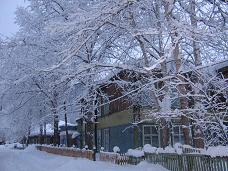 Приложение к постановлению администрации Луговского городского поселения от 02.05.2021 года № 25 «О порядке организации работы по рассмотрению обращений граждан в администрации Луговского городского  поселения»»Приложение 1 к Порядку организации работы по рассмотрению обращений граждан в администрации Луговского городского поселения № п/пФИО гражданинаАдрес проживания, адрес электронной почтыТелефонСуть вопросаПриложение 1к решению Думы Луговского городского поселенияот 28.04.2023 г. № 89 ДОХОДЫ БЮДЖЕТА ЛУГОВСКОГО ГОРОДСКОГО ПОСЕЛЕНИЯ ПО КОДАМ КЛАССИФИКАЦИИДОХОДОВ БЮДЖЕТОВ ЗА 2022 ГОДПриложение 1к решению Думы Луговского городского поселенияот 28.04.2023 г. № 89 ДОХОДЫ БЮДЖЕТА ЛУГОВСКОГО ГОРОДСКОГО ПОСЕЛЕНИЯ ПО КОДАМ КЛАССИФИКАЦИИДОХОДОВ БЮДЖЕТОВ ЗА 2022 ГОДПриложение 1к решению Думы Луговского городского поселенияот 28.04.2023 г. № 89 ДОХОДЫ БЮДЖЕТА ЛУГОВСКОГО ГОРОДСКОГО ПОСЕЛЕНИЯ ПО КОДАМ КЛАССИФИКАЦИИДОХОДОВ БЮДЖЕТОВ ЗА 2022 ГОДПриложение 1к решению Думы Луговского городского поселенияот 28.04.2023 г. № 89 ДОХОДЫ БЮДЖЕТА ЛУГОВСКОГО ГОРОДСКОГО ПОСЕЛЕНИЯ ПО КОДАМ КЛАССИФИКАЦИИДОХОДОВ БЮДЖЕТОВ ЗА 2022 ГОДПриложение 1к решению Думы Луговского городского поселенияот 28.04.2023 г. № 89 ДОХОДЫ БЮДЖЕТА ЛУГОВСКОГО ГОРОДСКОГО ПОСЕЛЕНИЯ ПО КОДАМ КЛАССИФИКАЦИИДОХОДОВ БЮДЖЕТОВ ЗА 2022 ГОД(тыс.руб)Наименование Код доходовСумма на годисполнение% исполнения1. НАЛОГОВЫЕ ДОХОДЫ000 1 00 00000 00 0000 000535,7576,7107,6НАЛОГИ НА ПРИБЫЛЬ, ДОХОДЫ000 1 00 00000 00 0000 110380,0396,7НАЛОГ НА ДОХОДЫ ФИЗИЧЕСКИХ ЛИЦ18210102000010000110380,0396,7104,4Налог на доходы физических лиц с доходов, источником которых является налоговый агент, за исключением доходов, в отношении которых исчисление и уплата осуществляются в соответствии со статьями 227, 227.1 и 228 Налогового кодекса Российской Федерации182 1 01 02010 01 0000 110380,0396,7104,4Налог на доходы физических лиц с доходов, полученных от осушествления деятельности физическими лицами,зарегистрированными в качестве индивидуальных предпринимателей,  нотариусов ,занимающихся частной практикой,адвокатов,учредивших адвокатские кабинеты и других лиц, занимающихся частной практикой в соответствии со ст.227  НК РФ182 1 01 02020 01 0000 110000Налог на доходы физических лиц с доходов, полученных физическими лицами в соответствии со статьей 228 Налогового кодекса Российской Федерации182 1 01 02030 01 0000 110000НАЛОГИ НА ИМУЩЕСТВО000 1 06 00000 00 0000 0000,00,40Налог на имущество физических лиц, взимаемый по ставкам, применяемым к объектам налогообложения, расположенным в границах городских поселений 182 1 06 01030 13 0000 1100,00,00Земельный налог с организаций, обладающих земельным участком, расположенным в границах городских поселений182 1 06 06033 13 0000 1100,01,20Земельный налог с физических лиц, обладающих земельным участком, расположенным в границах городских поселений182 1 06 06043 13 0000 1100,0(-0,8)0НАЛОГИ НА ТОВАРЫ (РАБОТЫ,УСЛУГИ), РЕАЛИЗУЕМЫЕ НА ТЕРРИТОРИИ РОССИЙСКОЙ ФЕДЕРАЦИИ000 1 013 00000 00 0000 000155,7179,6115,4Доходы от уплаты акцизов на дизельное топливо, подлежащие распределению между бюджетами субъектов Российской Федерации и местными бюджетами с учетом установленных дифференцированных нормативов отчислений в местные бюджеты100 1 03 02231 01 0000 11070,490,0127Доходы от уплаты акцизов на моторные масла для дизельных и (или) карбюраторных (инжекторных) двигателей, подлежащие распределению между бюджетами субъектов Российской Федерации и местными бюджетами с учетом установленных дифференцированных нормативов отчислений в местные бюджеты100 1 03 02241 01 0000 1100,40,5125Доходы от уплаты акцизов на автомобильный бензин, подлежащие распределению между бюджетами субъектов Российской Федерации и местными бюджетами с учетом установленных дифференцированных нормативов отчислений в местные бюджеты100 1 03 02251 01 0000 11093,799,4106Доходы от уплаты акцизов на прямогонный бензин, подлежащие распределению между бюджетами субъектов Российской Федерации и местными бюджетами с учетом установленных дифференцированных нормативов отчислений в местные бюджеты100 1 03 02261 01 0000 110(-8,82)(-10,3)(-116,7)2. НЕНАЛОГОВЫЕ ДОХОДЫ988,01035,3104,8ДОХОДЫ ОТ ИСПОЛЬЗОВАНИЯ ИМУЩЕСТВА, НАХОДЯЩЕГОСЯ В ГОСУДАРСТВЕННОЙ И МУНИЦИПАЛЬНОЙ СОБСТВЕННОСТИ000 1 11 00000 00 0000 000987,5994,8100,7Доходы, получаемые в виде арендной платы за земельные участки, государственная собственность на которые не разграничена и которые расположены в границах городских поселений, а также средства от продажи права на заключение договоров аренды указанных земельных участков907 1 11 05013 13 0000 1201,00,990Доходы от сдачи в аренду имущества, находящегося в оперативном управлении органов управления городских поселений и созданных ими учреждений (за исключением имущества муниципальных бюджетных и автономных учреждений)907 1 11 05035 13 0000 120986,5993,9100,8Прочие доходы от компенсацианных затрат бюджетов городских поселений907 1 13 02995 13 0000 1300,08,20Невыясненные поступления,зачисляемые в бюджеты поселений907 1 16 07010 13 0000 1400,031,80Прочие неналоговые доходы бюджетов городских поселений907 1 17 05050 13 0000 1800,50,5100ИТОГО НАЛОГОВЫХ И НЕНАЛОГОВЫХ ДОХОДОВ1523,71612,0105,83. БЕЗВОЗМЕЗДНЫЕ ПОСТУПЛЕНИЯ ИЗ     БЮДЖЕТОВ ДРУГИХ УРОВНЕЙ0002000000000000000025422,324415,496Дотации бюджетам городских поселений на выравнивание бюджетной обеспеченности (область)906 2 02 15001 13 0000 150000Дотации бюджетам городских поселений на выравнивание бюджетной обеспеченности (район)907 2 02 16001 13 0000 15015709,714768,694,0Субвенции бюджетам городских поселений на осуществление первичного воинского учета на территориях, где отсутствуют военные комиссариаты907 2 02 35118 13 0000 150208,6208,6100Субсидия на реализацию мероприятий перечня проектов народных инициатив907 2 02 29999 13 0000 150300,0300,0100Субвенция предоставляемая местному бюджету из фонда компенсаций Иркутской области на определение перечня должностных лиц органов местного самоуправления уполномоченных составлять протоколы об административных правонарушениях предусмотренных отдельными законами Иркутской области об административной ответственности907 2 02 30024 13 0000 1500,70,7100Субсидии из областного бюджета местным бюджетам в целях софинансирования расходных обязательств муниципальных образований Иркутской области на реализацию первоочередных мероприятий по модернизации объектов теплоснабжения и подготовке к отопительному сезону объектов коммунальной инфраструктуры, находящихся в муниципальной собственности907 2 02 29999 13 0000 1509131,79065,999,3Субсидия бюджетам городских поселений на софинансирование капитальных вложений в объекты муниципальной собственности907 2 02 20077 13 0000 150000Прочие межбджетные трансферты907 2 02 49999 13 0000 15071,671,6100Невыясненные поступлени, зачисляемые в бюджеты городских поселений907 1 17  01050 13 0000 150000ИТОГО ДОХОДОВ26945,9526027,496,6Приложение 2к решению Думы Луговского городского поселенияот 28.04.2023 г. № 89РАСХОДЫ БЮДЖЕТА ЛУГОВСКОГО ГОРОДСКОГО ПОСЕЛЕНИЯ                 ПО РАЗДЕЛАМ И ПОДРАЗДЕЛАМ КЛАССИФИКАЦИИ  РАСХОДОВ БЮДЖЕТОВ ЗА  2022 ГОДПриложение 2к решению Думы Луговского городского поселенияот 28.04.2023 г. № 89РАСХОДЫ БЮДЖЕТА ЛУГОВСКОГО ГОРОДСКОГО ПОСЕЛЕНИЯ                 ПО РАЗДЕЛАМ И ПОДРАЗДЕЛАМ КЛАССИФИКАЦИИ  РАСХОДОВ БЮДЖЕТОВ ЗА  2022 ГОДПриложение 2к решению Думы Луговского городского поселенияот 28.04.2023 г. № 89РАСХОДЫ БЮДЖЕТА ЛУГОВСКОГО ГОРОДСКОГО ПОСЕЛЕНИЯ                 ПО РАЗДЕЛАМ И ПОДРАЗДЕЛАМ КЛАССИФИКАЦИИ  РАСХОДОВ БЮДЖЕТОВ ЗА  2022 ГОДПриложение 2к решению Думы Луговского городского поселенияот 28.04.2023 г. № 89РАСХОДЫ БЮДЖЕТА ЛУГОВСКОГО ГОРОДСКОГО ПОСЕЛЕНИЯ                 ПО РАЗДЕЛАМ И ПОДРАЗДЕЛАМ КЛАССИФИКАЦИИ  РАСХОДОВ БЮДЖЕТОВ ЗА  2022 ГОДПриложение 2к решению Думы Луговского городского поселенияот 28.04.2023 г. № 89РАСХОДЫ БЮДЖЕТА ЛУГОВСКОГО ГОРОДСКОГО ПОСЕЛЕНИЯ                 ПО РАЗДЕЛАМ И ПОДРАЗДЕЛАМ КЛАССИФИКАЦИИ  РАСХОДОВ БЮДЖЕТОВ ЗА  2022 ГОДПриложение 2к решению Думы Луговского городского поселенияот 28.04.2023 г. № 89РАСХОДЫ БЮДЖЕТА ЛУГОВСКОГО ГОРОДСКОГО ПОСЕЛЕНИЯ                 ПО РАЗДЕЛАМ И ПОДРАЗДЕЛАМ КЛАССИФИКАЦИИ  РАСХОДОВ БЮДЖЕТОВ ЗА  2022 ГОДтыс.руб.тыс.руб.НаименованиеРзПРРзПРСумма на годисполнение% исполнения  ОБЩЕГОСУДАРСТВЕННЫЕ ВОПРОСЫ0100010010999,19423,685,7Функционирование высшего должностного лица органа мсу010201021336,61318,398,6Функционирование представительных органов муниципального образования0103010300Функционирование Правительства Российской Федерации, высших исполнительных органов государственной власти субъектов Российской Федерации, местных администраций010401049662,58105,383,9Проведения и обеспечение выборов и референдумов0107010700Резервные фонды01110111000Государственное полномочие по работе административных комиссий011301130,70,7100 НАЦИОНАЛЬНАЯ ОБОРОНА02000200208,6208,6Мобилизационная и вневойсковая подготовка02030203208,6208,6100НАЦИОНАЛЬНАЯ БЕЗОПАСНОСТЬ И ПРАВООХРАНИТЕЛЬНАЯ ДЕЯТЕЛЬНОСТЬ03000300143,0131,2Защита населения  и территории от чрезвычайных ситуаций природного и техногенного характера, гражданская оборона0309030934,834,8100Обеспечение пожарной безопасности03100310108,296,489,1НАЦИОНАЛЬНАЯ ЭКОНОМИКА04000400700,3319,1Дорожное хозяйство(дорожные фонды)04090409700,3319,145,6Другие вопросы в области национальной экономики0412041200ЖИЛИЩНО-КОММУНАЛЬНОЕ ХОЗЯЙСТВО0500050017908,717516,2Жилищное хозяйство050105017497,77284,097,1Коммунальное хозяйство050205029937,39868,299,3Благоустройство05030503473,7364,076,8КУЛЬТУРА08000800143,2143,2Культура08010801143,2143,2100ФИЗИЧЕСКАЯ КУЛЬТУРА И СПОРТ11001100107,6104,5Физическая культура и спорт11011101107,6104,5100МЕЖБЮДЖЕТНЫЕ ТРАНСФЕРТЫ14001400706,5706,5Непрограмные расходы  на осуществление части полномочий бюджетам  муниципальных районов из бюджетов поселений  по решению вопросов местного значения14031403706,5706,5100ИТОГО:30917,728553,692,4Приложение 3 к решениюДумы Луговского городского поселения   от 28.04.2023 г. № 89РАСХОДЫ  БЮДЖЕТА ЛУГОВСКОГО ГОРОДСКОГО ПОСЕЛЕНИЯПО ВЕДОМСТВЕННОЙ СТРУКТУРЕ РАСХОДОВ БЮДЖЕТОВ ЗА 2022 ГОДПриложение 3 к решениюДумы Луговского городского поселения   от 28.04.2023 г. № 89РАСХОДЫ  БЮДЖЕТА ЛУГОВСКОГО ГОРОДСКОГО ПОСЕЛЕНИЯПО ВЕДОМСТВЕННОЙ СТРУКТУРЕ РАСХОДОВ БЮДЖЕТОВ ЗА 2022 ГОДПриложение 3 к решениюДумы Луговского городского поселения   от 28.04.2023 г. № 89РАСХОДЫ  БЮДЖЕТА ЛУГОВСКОГО ГОРОДСКОГО ПОСЕЛЕНИЯПО ВЕДОМСТВЕННОЙ СТРУКТУРЕ РАСХОДОВ БЮДЖЕТОВ ЗА 2022 ГОДПриложение 3 к решениюДумы Луговского городского поселения   от 28.04.2023 г. № 89РАСХОДЫ  БЮДЖЕТА ЛУГОВСКОГО ГОРОДСКОГО ПОСЕЛЕНИЯПО ВЕДОМСТВЕННОЙ СТРУКТУРЕ РАСХОДОВ БЮДЖЕТОВ ЗА 2022 ГОДПриложение 3 к решениюДумы Луговского городского поселения   от 28.04.2023 г. № 89РАСХОДЫ  БЮДЖЕТА ЛУГОВСКОГО ГОРОДСКОГО ПОСЕЛЕНИЯПО ВЕДОМСТВЕННОЙ СТРУКТУРЕ РАСХОДОВ БЮДЖЕТОВ ЗА 2022 ГОДПриложение 3 к решениюДумы Луговского городского поселения   от 28.04.2023 г. № 89РАСХОДЫ  БЮДЖЕТА ЛУГОВСКОГО ГОРОДСКОГО ПОСЕЛЕНИЯПО ВЕДОМСТВЕННОЙ СТРУКТУРЕ РАСХОДОВ БЮДЖЕТОВ ЗА 2022 ГОДПриложение 3 к решениюДумы Луговского городского поселения   от 28.04.2023 г. № 89РАСХОДЫ  БЮДЖЕТА ЛУГОВСКОГО ГОРОДСКОГО ПОСЕЛЕНИЯПО ВЕДОМСТВЕННОЙ СТРУКТУРЕ РАСХОДОВ БЮДЖЕТОВ ЗА 2022 ГОДтыс.рубНаименованиеРзПзЦСРВРСумма на годисполнение% исполненияИТОГО:30917,728553,6Администрация городского поселения30917,728553,692,4ОБЩЕГОСУДАРСТВЕННЫЕ ВОПРОСЫ0110999,19423,6Муниципальная программа "Социально - экономическое развитие Луговского мо на 2022-2024 годы"010251 0 00 0000051 0 00 0000010999,19423,685,7Подпрограмма"Совершенствование механизмов управления Луговского МО на 2022-2024 годы"010251 1 00 0000051 1 00 0000010999,19423,6Основное мероприятие "Функционирование высшего должностного лица органа местного самоуправления"010251 1 01 000001201336,61318,3Расходы на выплаты по оплате труда высшего должностного лица органов местного самоуправления010251 1 01 101101211003,1989,198,6Другие вопросы на обеспечение  функций высшего должностного лица органов местного самоуправления010251 1 01 10110129333,5329,298,7Функционирование представительного органа муниципального образования01030,00,00Непрограммные расходы010389 0 00 0000089 0 00 000000,00,0Функционирование Думы Луговского муниципального образования010389 1 00 0000089 1 00 000000,00,0Обеспечение деятельности Думы Луговского городского поселения010389 1 81 000001000,00,0Расходы на обеспечение функций Думы Луговского муниципального образования 010389 1 81 1012089 1 81 101200,00,0Функционирование Правительства РФ, высших органов исполнительной власти субъектов РФ, местных администраций01049662,58105,383,9Основное мероприятие"Осуществление функций администрации муниципального образования"010451 1 02 000001007173,25884,982,0Расходы по оплате труда работников местного самоуправления010451 1 02 101101205668,04511,179,6Другие вопросы на обеспечение  функций органов местного самоуправления010451 1 02 101101291505,21373,891,3Расходы за нарушение не исполнение подписания соглашений010451 1 02 1011080059,359,3100,0Расходы на содержание органов местного самоуправления010451 1 02 101202002489,32161,186,8Расходы на обеспечение в сфере информационно-коммуникационных технологий010451 1 02 1012051 1 02 1012019,818,0Закупка товаров, работ и услуг для обеспечения государственных (муниципальных) нужд010451 1 02 1012024219,818,090,9Расходы на содержание материально-технической базы муниципального образования010451 1 02 1012051 1 02 10120279,6232,6Закупка товаров, работ и услуг для обеспечения государственных (муниципальных) нужд010451 1 02 10120244279,6232,683,2Расходы на содержание материально-технической базы муниципального образования010451 1 02 1012051 1 02 101202126,21906,1Закупка товаров, работ и услуг для обеспечения государственных (муниципальных) нужд010451 1 02 101202472126,21906,189,6Подготовка и повышение квалификации муниципальных служащих010451 1 02 1013051 1 02 101300,00,0Закупка товаров, работ и услуг для обеспечения государственных (муниципальных) нужд010451 1 02 101302400,00,00Иные бюджетные ассигнования010451 1 02 1012051 1 02 101204,44,4Расходы на исполнение налоговых обязательств органов местного самоуправления уплата налогов, сборов и других платежей010451 1 02 101208004,44,4100Резервные фонды 011189 0 00 0000089 0 00 000000,00,00Прочие Непрограммные расходы 011189 2 00 0000089 2 00 000000,00,0Резервные фонды органов самоуправления011189 2 82 1090089 2 82 109000,00,0Обеспечение реализации мероприятий резервного фонда011189 2 82 109008700,00,0Другие общегосударственные расходы011389 0 00 0000089 0 00 000000,70,7Непрограммные расходы на осуществление государственных полномочий011389 3 00 0000089 3 00 000000,70,7100Осуществление областного государственного полномочия по определению перечня должностных лиц органов местного самоуправления, уполномоченных составлять протоколы об административных правонарушениях, предусмотренных отдельными законами Иркутской области об административной ответственности011389 3 83 7315089 3 83 731500,70,7Закупка товаров, работ и услуг для обеспечения государственных (муниципальных) нужд011389 3 83 731502440,70,7НАЦИОНАЛЬНАЯ ОБОРОНА0200208,6208,6Мобилизационная и вневойсковая подготовка020390 А 015118090 А 0151180208,6208,6100Руководство и управление в сфере установленных функций020390 А 015118090 А 0151180208,6208,6Осуществление первичного воинского учета на территориях, где отсутствуют военные комиссариаты020390 А 015118090 А 0151180208,6208,6Расходы по оплате труда в целях обеспечения выполнения функций органами, казенными учреждениями , органами управления внебюджетными фондами020390 А 0151180100146,7146,7100Другие вопросы на обеспечение  функций воинского учета020390 А 015118010044,344,3100Закупка товаров, работ и услуг для обеспечения государственных (муниципальных) нужд020390 А 01511802420,80,8100Закупка товаров, работ и услуг для обеспечения государственных (муниципальных) нужд020390 А 005118024416,816,8100НАЦИОНАЛЬНАЯ БЕЗОПАСНОСТЬ И ПРАВООХРАНИТЕЛЬНАЯ ДЕЯТЕЛЬНОСТЬ0300143,0131,291,7Защита населения  и территории от чрезывчайных ситуаций природного и техногенного характера,гражданская оборона030952 2 00 0000052 2 00 0000034,834,8Муниципальная программа"Защита населения и территории Луговского муниципального образования от чрезвычайных ситуаций природного и техногенного характера, совершенствование гражданской обороны на 2022-2024 годы" 030952 2 00 0000052 2 00 0000034,834,8100Организационные  мероприятие по выполнению программы030952 2 05 0000020034,834,8Расходы на осуществление деятельности органов местного самоуправления в сфере защиты населения и территорий от чрезвычайных ситуаций 030952 2 05 10ЧС052 2 05 10ЧС034,834,8100Закупка товаров, работ и услуг для обеспечения государственных (муниципальных) нужд030952 2 05 10ЧС024234,834,8Расходы на осуществление деятельности органов местного самоуправления в сфере защиты населения и территорий от чрезвычайных ситуаций 030952 2 05 10ЧС052 2 05 10ЧС00,00,0Закупка товаров, работ и услуг для обеспечения государственных (муниципальных) нужд030952 2 05 10ЧС02440,00,0Муниципальная программа "Обеспечение первичных мер пожарной безопасности в Луговском муниципальном образовании на 2022-2024 годы"0310108,296,4Организационные  мероприятие по выполнению программы031052 2 06 00000200108,296,489Расходы на осуществление деятельности органов местного самоуправления в сфере защиты населения по обеспечению мер пожарной безопасности031052 2 06 10ПБ052 2 06 10ПБ0108,296,4Закупка товаров, работ и услуг для обеспечения государственных (муниципальных) нужд031052 2 06 10ПБ0244108,296,4 НАЦИОНАЛЬНАЯ ЭКОНОМИКА0400700,3319,145,6Общеэкономические вопросы040089 0 00 0000089 0 00 00000700,3319,1Непрограммные расходы на осуществление государственных полномочий040089 4 00 00000200700,3319,1Дорожное хозяйство(дорожные фонды)040989 5 00 0000089 5 00 00000700,3319,1Поддержка дорожного хозяйства040989 5 Д0 0000089 5 Д0 00000700,3319,1Мероприятия в области дорожного хозяйства040989 5 Д0 1099089 5 Д0 10990700,3319,1Закупка товаров, работ и услуг для обеспечения государственных (муниципальных) нужд040989 5 Д0 10990244700,3319,1Другие вопросы в области национальной экономики041289 6 М0 0000089 6 М0 000000,00,00Основное мероприятие "Внесение изменений в генеральный план и правила землепользования и застройки Луговского муниципального образования"041289 6 М0 109902440,00,0ЖИЛИЩНО-КОММУНАЛЬНОЕ ХОЗЯЙСТВО050053 0 00 0000053 0 00 0000017908,717516,297,8 ЖИЛИЩНОЕ ХОЗЯЙСТВО050153 3 00 0000053 3 00 000007497,77284,0Муниципальная программа "Жилищное хозяйства на территории  Луговского муниципального образования на 2022-2024 годы"050153 3 07 0000053 3 07 000007497,77284,097,1Мероприятие в области жилищного хозяйства050153 3 07 0000053 3 07 000007497,77284,0Оплата  тепловой энергии в горячей воде и теплоносителя для нужд пустующего муниципального  жилого фонда п.Луговский050153 3 07 103202476380,16333,099,2Мероприятие Выполнение работ по ремонту и содержанию жилищного хозяйства п.Луговский050153 3 07 1032053 3 07 103206380,16333,0Закупка товаров, работ и услуг для обеспечения государственных (муниципальных) нужд050153 3 07 103202441117,6951,085Мероприятие в области жилищного хозяйства050153 3 07 1042053 3 07 10420000Закупка товаров, работ и услуг для обеспечения государственных (муниципальных) нужд050153 3 07 104202440 КОММУНАЛЬНОЕ ХОЗЯЙСТВО050253 3 00 0000053 3 00 000009937,39868,299,3Муниципальная программа "Модернизация объектов коммунальной инфраструктуры Луговского муниципального образования на 2022-2024 годы"050253 3 08 000002009224,09224,0Мероприятие"Модернизация объектов теплоснабжения и коммунальной инфраструктуры в Луговском МО на 2022-2024 годы"050253 3 08 S237053 3 08 S23709224,09224,0Софинансирование мероприятия Модернизация объектов теплоснабжения и коммунальной инфраструктуры в Луговском МО на 2022-2024 годы"050253 3 08 S220053 3 08 S22009224,09224,0100Закупка товаров, работ и услуг для обеспечения государственных (муниципальных нужд(Автоматический угольный отопительный котел ТР-800) 050253 3 08 S22002446642,06642,0100Закупка товаров, работ и услуг для обеспечения государственных (муниципальных) нужд Мероприятие (капитальный ремонт тепловых сетей и водопровода  в Луговском МО )050253 3 08 S22002442582,02582,0100Создание и содержание мест (площадок) накопления твердых коммунальных отходов050253 3 08 1031053 3 08 10310000Мероприятия в области коммунального хозяйства050253 3 08 1031053 3 08 10310410,1341,083,2Закупка товаров, работ и услуг для обеспечения государственных (муниципальных) нужд050253 3 08 10310244410,1341,0Софинансирование мероприятий перечня проектов народных инициатив050153 3 08 S237053 3 08 S2370303,2303,2Закупка товаров, работ и услуг для обеспечения государственных (муниципальных) нужд050153 3 08 S2370200303,2303,2100 БЛАГОУСТРОЙСТВО050353 3 00 0000053 3 00 00000473,7364,0Муниципальная программа "Комплексное благоустройство, содержание и озеленение территории Луговского муниципального образования на 2022-2024 годы"050353 3 09 0000053 3 09 00000473,7364,076,8Основное мероприятие "Уличное освещение на территории Луговского мо"050353 3 09 1099053 3 09 10990258,8191,7 Мероприятие Оплата эл/энергии за уличное освещение на территории Луговского мо"050353 3 09 10990200215,0191,789,2Закупка товаров, работ и услуг для обеспечения государственных (муниципальных) нужд050353 3 09 10990247215,0147,9Мероприятие в области уличного освещения050353 3 09 1099053 3 09 1099043,843,8Закупка товаров, работ и услуг для обеспечения государственных (муниципальных) нужд050353 3 09 1099020043,843,8100Основное мероприятие "Содержание дорог  в Луговском мо" 050353 3 10 0000053 3 10 000000,00,00Реализация направления расходов по содержанию дорог в Луговском мо050353 3 10 1099053 3 10 109900,00,0Закупка товаров, работ и услуг для обеспечения государственных (муниципальных) нужд050353 3 10 109902000,00,0Основное мероприятие "Организация и содержание мест захоронения 050353 3 11 0000053 3 11 000000,00,0Организация и содержание мест захоронения050353 3 11 1099053 3 11 109900,00,0Закупка товаров, работ и услуг для обеспечения государственных (муниципальных) нужд050353 3 11 109902000,00,0Основное мероприятие "Прочие благоустройства"050353 3 12 0000053 3 12 00000214,9172,3Реализация направления расходов по содержанию в чистоте мест общего пользования Луговского мо050353 3 12 1099053 3 12 10990214,9172,380,2Закупка товаров, работ и услуг для обеспечения государственных (муниципальных) нужд050353 3 12 10990244214,9172,3КУЛЬТУРА080054 К 00 0000054 К 00 00000143,2143,2Муниципальная программа "Развитие культуры на территории Луговского муниципального образования на 2022-2024 годы" 080154 К 13 0000054 К 13 00000143,2143,2100Основное мероприятие"Проведение культурно-массовых мероприятий на территории Луговского мо 080154 К 13 1018554 К 13 1018539,539,5100Закупка товаров, работ и услуг для обеспечения государственных (муниципальных) нужд080154 К 13 1018536039,539,5Основное мероприятие"Проведение культурно-массовых мероприятий на территории Луговского мо 080154 К 13 1018554 К 13 10185103,7103,7100Закупка товаров, работ и услуг для обеспечения государственных (муниципальных) нужд080154 К 13 10185244103,7103,7ФИЗИЧЕСКАЯ КУЛЬТУРА И СПОРТ110054 Ф 00 0000054 Ф 00 00000107,6104,5Муниципальная программа "Молодежь и поддержка физической культуры и спорта на территории Луговского муниципального образования на 2022- 2024 годы"110154 Ф 14 0000054 Ф 14 00000107,6104,597,1Основное мероприятие  "Организация и проведение спортивных мероприятий" 110154 Ф 14 10Ф1054 Ф 14 10Ф1045,041,993,1Закупка товаров, работ и услуг для обеспечения государственных (муниципальных) нужд110154 Ф 14 10Ф1036045,041,9Основное мероприятие  "Организация и проведение спортивных мероприятий" 110154 Ф 14 10Ф1054 Ф 14 10Ф1062,662,6100Закупка товаров, работ и услуг для обеспечения государственных (муниципальных) нужд110154 Ф 14 10Ф1024462,662,6 МЕЖБЮДЖЕТНЫЕ ТРАНСФЕРТЫ 140090 5 00 0000090 5 00 00000706,5706,5Непрограммные расходы на осуществление переданных полномочий бюджетам муниципальных районов из бюджетов поселений140390 5 00 1000090 5 00 10000706,5706,5100Межбюджетные трансферты бюджетам муниципальных районов из бюджетов поселений бюджету муниципального района на осуществления части полномочий по решению вопросов местного значения (Осуществление полномочия по исполнению бюджета поселения, осуществлению контроля за его исполнением, составлению и утверждению отчета об исполнению бюджета поселения)   140390 5 00 1010090 5 00 10100602,3602,3100Расходы на выплаты персоналу в целях обеспечения выполнения функций органами, казенными учреждениями, органами управления внебюджетными фондами140390 5 00 10100500498,1498,1100Закупка товаров, работ и услуг для обеспечения государственных (муниципальных) нужд140390 5 00 10100540498,1498,1 Осуществление полномочия по внутреннему муниципальному финансовому контролю в финансово-бюджетной сфере закупок)140390 5 00 1010090 5 00 10100104,2104,2Расходы на выплаты персоналу в целях обеспечения выполнения функций органами, казенными учреждениями, органами управления внебюджетными фондами140390 5 00 10100500104,2104,2100Закупка товаров, работ и услуг для обеспечения государственных (муниципальных) нужд140390 5 00 10100540104,2104,2Межбюджетные трансферты бюджетам муниципальных районов из бюджетов поселений бюджету муниципального района на осуществления части полномочий по решению вопросов местного значения(по осуществлению внешнего муниципального финансового контроля) 140390 5 00 1030090 5 00 1030040,140,1100Расходы на выплаты персоналу в целях обеспечения выполнения функций органами, казенными учреждениями, органами управления внебюджетными фондами140390 5 00 1030050040,140,1100Закупка товаров, работ и услуг для обеспечения государственных (муниципальных) нужд140390 5 00 1030054040,140,1Межбюджетные трансферты бюджетам муниципальных районов из бюджетов поселений бюджету муниципального района на осуществления части полномочий по решению вопросов местного значения (Передача полномочий по организации холодного водоснабжения, в том числе принятие мер по организации холодного водоснабжения населения и (или)водоотведения в случае невозможности исполнения организациями, осуществляющими холодное водоснабжение и (или) водоотведение, своих обязательств либо в случае отказа указанных организаций от исполнения своих обязательств140390 5 02 2040090 5 02 2040064,164,1Расходы на выплаты персоналу в целях обеспечения выполнения функций органами, казенными учреждениями, органами управления внебюджетными фондами140390 5 02 2040050064,164,1100Закупка товаров, работ и услуг для обеспечения государственных (муниципальных) нужд140390 5 02 2040054064,164,1